Course runs from: 	10:00 – 17:30 (registration from 9:30) on Day 1 and 
				09:00 – 16:45 on Day 2.RegistrationPSI aims to be fully inclusive and endeavours to accommodate delegates with disabilities wherever possible.  Please help us to help you by letting us know if you require additional facilities or have any special requirements.  Please contact us on +44 (0)845 180349 or at PSI@mci-group.com for further information.Contact:	Sally Blackburn	Tel:  +44 (0)845 180349  		Email:	PSI@mci-group.com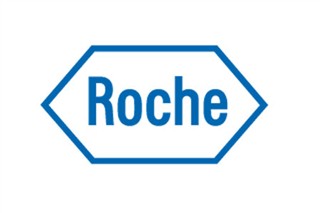 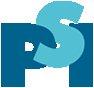 24th – 25th November 2015Radisson Blu Hotel Stansted Airport, UKA PSI Training Course onAdvanced Concepts in Adaptive Design Presented byAlun BeddingAt the end of the course attendees will:•	Know several methods of adapting a clinical trial and understand how they can be used.•	Learn how to implement the adaptive design methods in available software.•	Know some of the practical aspects of adaptive design implementation.The course will focus on the practical implementation of the types of adaptive designs and will not go into deep statistical methodology.  References will be provided to give the attendee links to the statistical formulae.The following topics will be covered:At the end of the course attendees will:•	Know several methods of adapting a clinical trial and understand how they can be used.•	Learn how to implement the adaptive design methods in available software.•	Know some of the practical aspects of adaptive design implementation.The course will focus on the practical implementation of the types of adaptive designs and will not go into deep statistical methodology.  References will be provided to give the attendee links to the statistical formulae.The following topics will be covered:Dose escalationDose findingEarly stoppingGroup sequential designsSample size re-estimationSeamless phase II/III designsEnrichment designsFurther practical issues including regulatory, data monitoring committees, data cleaning and randomisation systems.Please register online at www.psiweb.org and click on Events; payment now available online.Registration costs (includes lunch and refreshments)PSI are holding a limited number of hotel rooms until the 23rd October which will be allocated on a first come first served basisRegistration PSI Members:	£495 plus vatNon-members:	£570 plus vat (includes PSI membership for 1 year) 